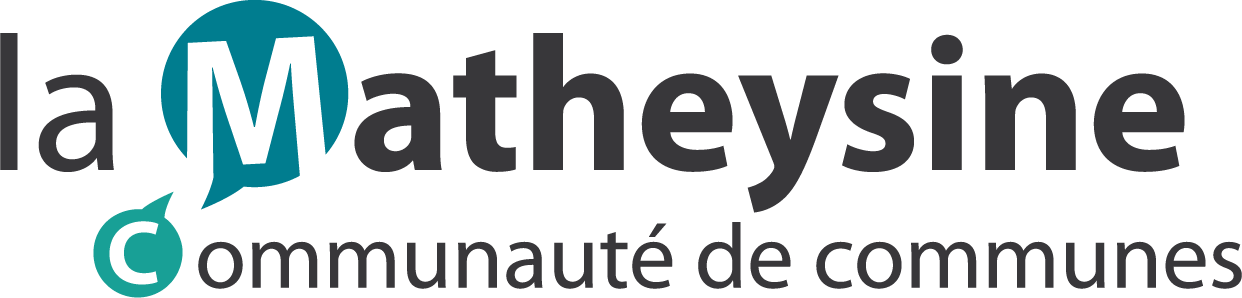 SECURISATION AU RISQUE DE CHUTE POINTS PROPRES DE LA CCMMARCHE2019 - 02Détail quantitatif estimatif
